Дефектология. –  2014. – № 1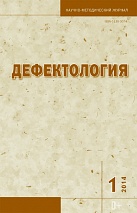 Царев А.М. , Головчиц  Л. А. Федеральный государственный образовательный стандарт для обучающихся с ОВЗ как условие доступности образования для детей с тяжелыми и множественными нарушениями развитияВ статье рассматриваются материалы проекта Федерального государственного образовательного стандарта (ФГОС) для детей с тяжелыми и множественными нарушениями развития: анализируются основные подходы к определению требований к структуре специальных индивидуальных образовательных программ, индивидуальной оценке результатов обучения, условиям получения образования. Гончарова Е. Л., Кукушкина О.И. Изменение статуса ребенка в процессе кохлеарной имплантации и реабилитации — новое явление в сурдопедагогикеСтатья продолжает цикл публикаций, раскрывающих собственно педагогические аспекты реабилитации ребенка с кохлеарными имплантами. Показано, что закономерные изменения статуса имплантированного ребенка на разных этапах реабилитационного процесса определяют необходимость постановки принципиально новых задач для сурдопедагога. Кузева О. В. И др. Особенности серийной организации движений у младших школьников в норме и с трудностями в обученииИсследование функций серийной организации движений и действий в графомоторной деятельности у 103 первоклассников (из них 35 с трудностями обучения) проведено с помощью традиционных и 3-х новых компьютерных нейропсихологических проб: выполнение графомоторной пробы на планшете и написание фразы. Пробы на планшете позволили проследить ход автоматизации двигательных навыков и констатировать ее замедление у детей с трудностями обучения, влекущее за собой надолго сохраняющуюся высокую энергоемкость письма.Сорокоумова С. Н., Кисова В. В. Особенности сотрудничества старших дошкольников с задержкой психического развития со взрослым и сверстниками в учебно-познавательной деятельностиВ статье изложены результаты экспериментального исследования сотрудничества старших дошкольников с задержкой психического развития со сверстниками и взрослым в учебно-познавательной деятельности. Авторы представляют критериально-ориентированную модель психодиагностического изучения сотрудничества детей. Обосновывается необходимость использования сотрудничества в учебно-познавательной деятельности в структуре коррекционно-развивающей работы.Борисова Н. А. Исследование процессов замещения у дошкольников с интеллектуальной недостаточностьюСтатья посвящена изучению возможностей использования различных видов знака дошкольниками с интеллектуальной недостаточностью. Полученные результаты демонстрируют существенное недоразвитие символической способности у детей данной категории, что отрицательно сказывается на овладении всеми видами детской деятельности, препятствует развитию психических процессов, ограничивает возможности социализации.Марченко Т. М.  Детско-родительские группы как одна из форм психологической помощи семье воспитывающей детей с нарушениями речи Динамика психологических особенностей у детей с нарушениями речи и их родителей, участвующих в специальной деятельностно-ориентированной программе психологической помощи семье (в работе «обучающей группы») показывает, что непосредственное взаимодействие участников способствует положительным изменениям в системе детско-родительских отношений.Сироткина Т. Ю. О некоторых особенностях развития эмоциональной сферы детей старшего дошкольного возраста с нарушениями слухаВ статье представлены результаты изучения особенностей развития эмоциональной сферы детей старшего дошкольного возраста с нарушениями слуха. Описаны методики, позволяющие исследовать особенности выражения собственных эмоций, а также возможности понимания детьми эмоций других людей. Николаева Т. В. Виртуальная профессиональная практика для обучения студентов-сурдопедагогов: учимся анализировать процесс деятельности (степень самостоятельности ребенка при выполнении задания)Статья продолжает цикл публикаций, посвященных описанию структурно-функциональной организации специального компьютерного инструмента — виртуальной профессиональной практики «Учимся выявлять варианты развития детей с нарушенным слухом». Рассматриваются содержание и функциональные возможности раздела виртуальной практики, направленного на обучение студентов умению определять степень самостоятельности детей с недостатками слуха при выполнении заданий по конструированию.Набокова Л.А. Зарубежные ассистивные технологии и компьютерные устройства нового поколенияСтатья посвящена текущему состоянию ассистивных технологий, реализованных на современных мобильных компьютерных устройствах с сенсорным управлением — планшетных компьютерах, смартфонах. Для указанных устройств дается обзор приложений, предназначенных для обеспечения жизнедеятельности и обучения лиц с ОВЗ разного возраста с нарушениями различных видов, тяжести и этиологии.Клопота Е. А. Социально-психологические способы формирования позитивного образа личности с глубокими нарушениями зрения в обществеВ статье анализируются результаты экспериментального исследования особенностей интеграции слепого человека в профессиональную сферу. Рассматриваются возможности формирования позитивного образа слепых и слабовидящих людей в социуме, а также конкретные способы решения данной проблемы.